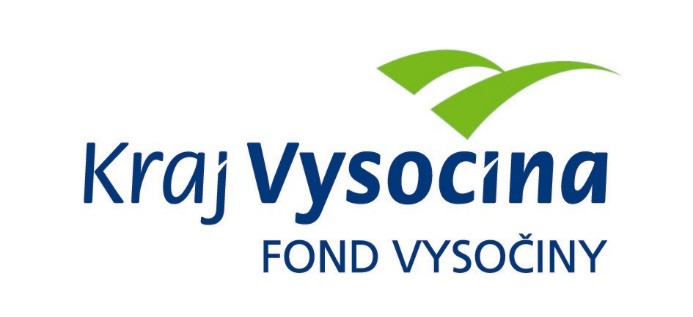 FOND VYSOČINYVýzva k předkládání projektůvyhlášená v souladu se Statutem účelového Fondu Vysočiny  1) Název programu:PREVENCE KRIMINALITY 2021Program na podporu specifických programů prevence kriminality2) Celkový objem finančních prostředků:		2 900 000 KčPodprogram A: Primární Prevence 			2 200 000 KčPodprogram B: Sekundární a terciární prevence 	   700 000 KčV případě, že finanční prostředky jednoho z podprogramů nebudou plně vyčerpány a v druhém vznikne převis, je v kompetenci řídicího výboru rozhodnout o převodu těchto prostředků mezi jednotlivými podprogramy.3) Vazba programu na Strategii rozvoje Kraje Vysočina:Prioritní oblast 2: Kvalitní a dostupné veřejné službyOpatření 2.5: Prevence závislosti a sociálního začleňováníOpatření 3.9: Efektivní krizové řízení a prevence kriminality4) Účel programu:	Cílem programu je zajistit realizaci primární prevence kriminality, která je zaměřena na předcházení rizikového chování dětí a mládeže, popřípadě zmírňování jeho následků, rozvíjení sociálních kompetencí, podpory zdravého způsobu života, posílení schopnosti samostatně zvládat náročné životní situace a přijímat důsledky svých rozhodnutí.Druhým cílem programu je realizace sekundární a terciární prevence v regionu, která cílí na zajištění adekvátního působení na pachatele a potencionální pachatele trestných činů, zajištění pomoci obětem a potencionálním obětem trestných činů, práce se sociálně znevýhodněnými a rizikovými skupinami obyvatel a pozitivní ovlivňování kriminogenního prostředí. Program vychází z opatření Programu prevence kriminality Kraje Vysočina pro rok 2021.5) Popis a rozsah programu:V rámci podprogramu A (Primární prevence) jsou podporovány následující aktivity:Komplexní nabídka certifikovaných programů (jak prezenční forma tak i on-line) specifické primární prevence pokrývající celé spektrum rizikového chování realizovaná na prvních i druhých stupních základních škol a na nižších stupních šestiletých nebo osmiletých gymnázií v rámci pouze jednoho okresu Kraje Vysočina, a to včetně programů selektivní primární prevence do výše max. 10 % z celkového objemu všech realizovaných programů primární prevence. Programy povedou k naplňování opatření obsažených v Programu prevence kriminality Kraje Vysočina na rok 2021(Program prevence kriminality Kraje Vysočina na rok 2021)Žadatel musí poskytovat programy všeobecné, případně selektivní primární prevence, ve školách na základě platné certifikace udělované MŠMT ČR a svou nabídkou programů musí komplexně pokrývat celé spektrum rizikového chování.V rámci podprogramu B (Sekundární a terciární prevence) jsou podporovány aktivity zaměřené na sociální prevenci (sekundární a terciární prevenci) vycházející z bezpečnostní analýzy, které povedou k naplňování opatření obsažených v Programu prevence kriminality Kraje Vysočina na rok 2021(Program prevence kriminality Kraje Vysočina na rok 2021)Kriminalita páchaná prostřednictvím ICT (informační a komunikační technologie) – podvody páchané prostřednictvím internetu, neoprávněný přístup do počítačového systému, porušování autorských práv, mravnostní kriminalita, kyberkriminalita ad.Násilná kriminalita a kriminalita páchaná pod vlivem NL, zejména alkoholu  – vraždy, úmyslné ublížení na zdraví, domácí násilí, porušování domovní svobody, zvýšená agresivita, gamblerství.Kriminalita spojená s majetkovými a úvěrovými podvody, nízká finanční gramotnost některých skupin obyvatel zadluženost mladých lidí.Různé typy útoků na seniory (podvody, krádeže, podomní prodej ad.) a zvlášť zranitelné skupiny (jde zejména o osaměle žijící seniory, děti, hendikepované občany, oběti domácího násilí ad.). Kriminalita páchaná recidivisty, nepřizpůsobivými obyvateli, cizinci ad.6) Příjemci dotace:V rámci podprogramu A (Primární prevence):Spolky a ústavy podle zákona č. 89/2012 Sb., občanský zákoník, ve znění pozdějších předpisů;Obecně prospěšné společnosti podle zákona č. 248/1995 Sb., o obecně prospěšných společnostech a o změně a doplnění některých zákonů, ve znění pozdějších předpisů;Církevní právnické osoby podle zákona č. 3/2002 Sb., o církvích a náboženských společnostech, ve znění pozdějších předpisů,Žadatel musí poskytovat programy primární prevence v Kraji Vysočina minimálně od roku 2015. V rámci podprogramu B (Sekundární a terciární prevence)Obce na území Kraje Vysočina;Svazky obcí se sídlem v Kraji Vysočina, založené dle zákona č. 128/2000 Sb., o obcích; Spolky, ústavy a nadace ve smyslu zákona č. 89/2012 Sb., občanský zákoník působící v oblasti prevence kriminality;Církevní právnické osoby podle zákona č. 3/2002 Sb. o církvích, náboženském vyznání a náboženských společnostech působící v oblasti prevence kriminality;Obecně prospěšné společnosti podle zákona č. 248/1995 Sb., o obecně prospěšných společnostech a o změně a doplnění některých zákonů, ve znění pozdějších předpisů,7) Lokalizace projektů:Kraj Vysočina8) Uznatelné a neuznatelné náklady:Vynaložené náklady musí být nezbytné pro uskutečnění projektu a musí odpovídat zásadám zdravého finančního řízení, zvláště efektivnosti a hospodárnosti.Náklady musí být prokazatelně vynaloženy během realizace projektu a musí být doloženy účetními doklady.Projekt popsaný v žádosti se musí skládat pouze z uznatelných nákladů. V případě, že obsahem žádosti budou i neuznatelné náklady popsané níže, bude žádost vyřazena z dalšího hodnocení z důvodu administrativního nesouladu. Mezi neuznatelné náklady pro oba podprogramy patří: platby daní a poplatků státnímu rozpočtu, daň z přidané hodnoty (platí pro plátce DPH, pokud má u zdanitelných plnění přijatých v souvislosti s financováním daného projektu nárok na odpočet daně z přidané hodnoty – v plné nebo částečné výši), platby daní a poplatků krajům, obcím a státním fondům,alkohol a tabákové výrobky,  náklady na nákup věcí osobní potřeby,úhrada úvěrů a půjček,penále, pokuty, náhrady škod a manka, náklady na právní spory,náklady na zajištění publicity projektu,dotace a dary,náklady na pohoštění,běžné provozní náklady (např. telefonní služby, energie, poplatky za připojení k síti, bankovní poplatky, ...)Mezi uznatelné náklady podprogramu A patří: mzdy, platy zaměstnanců v pracovním poměru vč. povinného pojistného placeného zaměstnavatelemostatní osobní výdaje (dohoda o provedení práce, dohoda o pracovní činnosti v max. výši 800 Kč/hodinu vykonané práce) vč. povinného pojistného placeného zaměstnavatelem, cestovné (pouze tuzemské), pohonné hmoty a mazivanákup materiálu (kancelářské potřeby související s realizací na výukové hodině),nájemné (prostory pro realizací projektu),nákup služeb (konzultačních, poradenských a právních služeb a školení),Mezi uznatelné náklady podprogramu B patří: drobný hmotný dlouhodobý majetek, ostatní osobní výdaje (dohoda o provedení práce, dohoda o pracovní činnosti 
- u sociálních, pedagogických, nepedagogických pracovníků a obdobných profesí v max. výši 350 Kč/hodinu vykonané práce a u psychologů, psychoterapeutů, odborných lektorů, supervizorů a odborných vysoce specializovaných činností v max. výši 800 Kč/hodinu vykonané práce) vč. povinného pojistného placeného zaměstnavatelem,  nájemné (prostory pro realizací projektu),pohoštění, potraviny, občerstvení v hodnotě max. 5 000 Kč v rámci projektu,cestovné (pouze tuzemské),pohonné hmoty a mazivanákup materiálu (propagační materiály zaměřené na prevenci kriminality související s projektem),nákup ostatních služeb – (ubytování, stravování, doprava, zajištění vzdělávacího programu, vstupné - max. 500 Kč/1 osoba/1 den tuzemské pobytové akce výletu pro tzv. rizikovou skupinu dětí a mládeže),věcné dary (odměny, věcné ceny pro účastníky soutěží v hodnotě do 500 Kč na 1 cenu určenou pro 1 osobu).Vymezení neuznatelných a uznatelných nákladů vychází z definic jednotlivých položek druhového třídění rozpočtové skladby uvedených ve vyhlášce Ministerstva financí 
č. 323/2002 Sb., o rozpočtové skladbě.9) Kritéria pro hodnocení žádostiU všech doručených žádostí bude provedena kontrola administrativního souladu žádosti se všemi podmínkami uvedenými ve výzvě.U žádostí, jež budou v souladu se všemi podmínkami uvedenými ve výzvě, bude provedeno hodnocení dle základních a specifických kritérií pro posuzování projektů. Základní kritéria:Odůvodnění projektu (bodové rozpětí 0-2)Vhodnost a proveditelnost aktivit projektu (bodové rozpětí 0-2)Přínos projektu pro cílové skupiny (bodové rozpětí 0-2)Časový harmonogram realizace projektu (bodové rozpětí 0-2)Schopnost žadatele projekt zrealizovat (bodové rozpětí 0-2)Reálný a transparentní rozpočet nákladů projektu (bodové rozpětí 0-2)Úroveň zpracování projektu (bodové rozpětí 0-2)Specifická kritéria pro podprogram A:Vypracovaný systém (metoda) zjišťování efektivity realizovaných opatření (bodové rozpětí 1 - 10).1 bod – Projekt obsahuje jedno z níže uvedených kritérií efektivity dopadu.5 bodů - Projekt obsahuje dvě z níže uvedených kritérií efektivity dopadů.10 bodů – Projekt obsahuje minimálně tři z níže uvedených kritérií efektivity dopadů.Kritéria efektivity dopadu: Počet účastníků projektu.Zpětná vazba účastníků projektu (dotazník, rozhovor apod.).Statistika trestné činnosti a přestupků, které se specificky váží na daný problém (statistika, dlouhodobé trendy)Počet konzultací/kontaktů s účastníky.Počet tísňových volání stížností, které se specificky váží na daný problém (statistika, dlouhodobé trendy)Hlášené škody, vyskytují-li se v důsledku daného problému, a jejich výšePachatelé a oběti, kteří se váží na daný problém, jejich četnost, recidiva (statistika, dlouhodobé trendy)Jiné nástroje měření efektivity, které se týkají projektu a hodnotili, budou vyhodnoceny jako relevantní.Počty intervencí MP, PČR, sociálních pracovníků, streetworkerů a dalších.Mediální ohlasyMíra viktimizace u trestných činů a cílových skupin, jichž se posilování kompetencí týká (statistika, dlouhodobé trendy)Ohlasy a feedback odborníků, kteří působí v daných oblastech vzděláváníMnožství intervencí (např. sběry a výměny jehel, umísťování bezdomovců do denních stacionářů/nocleháren, množství podaných podnětů ve prospěch klientů úřadům apod.)Posun v individuálních osudech klientůPozn: Uvedené ukazatele v žádosti o poskytnutí dotace bude příjemce vykazovat při odevzdání závěrečné zprávy:Šíře plánované cílové skupiny (bodové rozpětí 1- 10)1 bod – Projekt je zaměřený na žáky 1. stupně základních škol nebo na žáky 2. stupně základních škol.3 body - Projekt je zaměřený na žáky 1. stupně základních škol a na žáky 2. stupně základních škol.5 bodů – Projekt je zaměřený na žáky 1. stupně základních škol a nižších stupňů šestiletých nebo osmiletých gymnázií nebo na žáky 2. stupně základních škol a nižších stupňů šestiletých nebo osmiletých gymnázií.10 bodů - Projekt je zaměřený na žáky 1. a 2. stupně základných škol i na žáky nižších stupňů šestiletých nebo osmiletých gymnázií.Zaměření projektu (bodové rozpětí 1 – 10)1 bod – Projekt není zaměřený z povolené části na selektivní prevenci.10 bodů - Projekt je zaměřený z povolené části na selektivní prevenci.Specifická kritéria pro podprogram B:Zaměření aktivit projektu (bodové rozpětí 1- 20).1 bod – Projekt je zaměřen na ostatní aktivity (např. semináře na obecná témata prevence kriminality).15 bodů – Aktivity projektu se zaměřují na poradenskou činnost pro vybranou cílovou skupinu, která již řeší tíživou životní situaci (např. poradenská činnost pro zadlužené, závislé apod.); depistážní činnost ohrožených skupin.20 bodů – Aktivity projektu se zaměřují na resocializaci; recidivu; vícedenní pobyty pro rizikovou mládež; aktivity pro oběti nebo pachatele domácího násilí.Vypracovaný systém (metoda) zjišťování efektivity realizovaných opatření (bodové rozpětí 1 - 5).1 bod – projekt obsahuje jedno měřitelné kritérium efektivity dopadu.3 body - projekt obsahuje dvě měřitelná kritéria efektivity dopadů.5 bodů – projekt obsahuje minimálně tři měřitelná kritéria efektivity dopadů.Kritéria efektivity dopadu: Počet účastníků projektu.Zpětná vazba účastníků projektu (dotazník, rozhovor apod.).Statistika trestné činnosti a přestupků, které se specificky váží na daný problém (statistika, dlouhodobé trendy)Počet konzultací/kontaktů s účastníky.Počet tísňových volání stížností, které se specificky váží na daný problém (statistika, dlouhodobé trendy)Hlášené škody, vyskytují-li se v důsledku daného problému, a jejich výšePachatelé a oběti, kteří se váží na daný problém, jejich četnost, recidiva (statistika, dlouhodobé trendy)Jiné nástroje měření efektivity, které se týkají projektu a hodnotili, budou vyhodnoceny jako relevantní.Počty intervencí MP, PČR, sociálních pracovníků, streetworkerů a dalších.Mediální ohlasyMíra viktimizace u trestných činů a cílových skupin, jichž se posilování kompetencí týká (statistika, dlouhodobé trendy)Ohlasy a feedback odborníků, kteří působí v daných oblastech vzděláváníMnožství intervencí (např. sběry a výměny jehel, umísťování bezdomovců do denních stacionářů/nocleháren, množství podaných podnětů ve prospěch klientů úřadům apod.)Posun v individuálních osudech klientůPozn: Uvedené ukazatele v žádosti o poskytnutí dotace bude příjemce vykazovat při odevzdání závěrečné zprávy:Délka trvání projektu (bodové rozpětí 1- 5)1 bod – Projekt je realizován poprvé.3 body – Projekt je realizován již podruhé.5 bodů - Projekt je realizován již více jak třikrát po soběO přiznání dotace konkrétním žadatelům rozhoduje příslušný orgán kraje. O poskytnutí dotace v rámci programu bude rozhodnuto nejpozději do 11. 5. 2021 a tato informace bude zveřejněna na webových stránkách Fondu Vysočiny (www.fondvysociny.cz) – odkaz „Vyhodnocené programy“ nejpozději do 30 dnů od tohoto rozhodnutí. Žadatelé, kterým nebude poskytnuta podpora, budou informováni garantem prostřednictvím e-mailu uvedeného v žádosti.10) Minimální a maximální výše dotace:Podprogram A:Minimální výše dotace požadované v Žádosti o poskytnutí dotace na jeden projekt je 10 000 Kč, maximální výše dotace požadované na jeden projekt nesmí přesáhnout alokaci daného okresu, která je pro jednotlivé okresy stanovena takto:okr. Jihlava:			453 000 Kč okr. Havlíčkův Brod: 		344 000 Kč okr. Třebíč: 			480 000 Kčokr. Žďár nad Sázavou: 	681 000 Kčokr. Pelhřimov: 		242 000 KčV rámci jednoho okresu může žadatel podat pouze jeden projekt, který musí řešit pouze školy z daného okresu.Podprogram B:Minimální výše dotace požadované v Žádosti o poskytnutí dotace na jeden projekt je 10 000 Kč, maximální výše dotace požadované na jeden projekt je 150 000 Kč. V rámci jednoho kola Programu může žadatel podat maximálně dva projekty. V případě, že bude předloženo jedním žadatelem více projektů, budou všechny projekty vyřazeny z dalšího hodnocení. V případě Diecézní charity Brno se žadatelem pro účely tohoto omezení rozumí oblastní charita.11) Minimální podíl příjemce dotace:Podprogram A: 0 % celkových nákladů na projektuPodprogram B: 10 % celkových nákladů projektu12) Časový harmonogram realizace projektu:U podprogramu A: Projekt může být zahájen nejdříve 1. 1. 2021 a ukončen nejpozději 31. 12. 2021. Pouze v tomto období mohou vznikat uznatelné náklady projektu a musí být také uhrazeny vyjma uznatelných nákladů uvedených v bodě 8) Výzvy u písm. a) a b), které musí být vyúčtovány, uhrazeny a promítnuty v účetnictví Příjemce nejpozději do 20. 1. 2022.U podprogramu B: Projekt může být zahájen nejdříve 1. 1. 2021 a ukončen nejpozději 31. 12. 2021. Pouze v tomto období mohou vznikat uznatelné náklady projektu a musí být také uhrazeny vyjma uznatelných nákladů uvedených v bodě 8) Výzvy u písm. b), které musí být vyúčtovány, uhrazeny a promítnuty v účetnictví Příjemce nejpozději do 20. 1. 2022.13) Platební podmínkyFinanční prostředky budou poskytnuty na základě smlouvy o poskytnutí dotace, v níž budou podrobněji stanoveny podmínky čerpání finančních prostředků, způsob a termín předložení závěrečné zprávy a finančního vypořádání dotace. Vzor smlouvy o poskytnutí dotace je k dispozici na www.fondvysociny.cz. U podprogramu A bude dotace poskytnuta nejpozději do 30 kalendářních dnů od podpisu smlouvy o poskytnutí dotace oběma smluvními stranami. U podprogramu B bude dotace poskytnuta jednorázově bankovním převodem na účet žadatele a to nejpozději do 90 kalendářních dnů ode dne včasného a prokazatelného doručení závěrečné zprávy a finančního vypořádání dotace.Pokud nebude bez závažného důvodu podepsána smlouva žadatelem do 30 dnů od jejího obdržení, ztrácí žadatel automaticky nárok na poskytnutí dotace.Dotace nemůže být v průběhu realizace převedena na jiný subjekt. Rovněž nebude umožněno měnit zásadním způsobem zaměření podpořeného projektu.Souběh dotace z Fondu Vysočiny s dotacemi z dotačních titulů státního rozpočtu, jiných fondů či poskytovatelů se nevylučuje. Souběh dotace z několika programů Fondu Vysočiny či dalších dotačních titulů kraje na realizaci jednoho projektu není možný. V rámci této výzvy je u podprogramu B vyžadována udržitelnost projektu. Bližší podrobnosti k udržitelnosti stanoví smlouva o poskytnutí dotace.14) Termíny a podmínky podání žádosti o dotaci:Žadatelé o podporu projektů musí předložit kompletně vyplněnou Žádost o poskytnutí dotace na předepsaném formuláři. Žádost musí být vyplněna v počítači nikoliv rukou.Formulář žádosti je umístěn na internetové adrese www.fondvysociny.cz, kde lze najít i návod pro práci s elektronickými formuláři. Způsob podání žádosti:Po finálním vyplnění elektronického formuláře žádosti je nutné odeslat data z formuláře pomocí ikonky „Odeslat data z formuláře a získat kód el. žádosti“, kterou najdete na první straně formuláře a je určená k překlopení dat z formuláře do elektronické databáze kraje. Pro tento úkon je nutné mít počítač připojen k internetu. Po odeslání dat bude vygenerován „Kód elektronické žádosti“, který se automaticky doplní do žádosti. Pokud po doplnění el. kódu do formuláře byly ve formuláři prováděny ještě nějaké úpravy, je nutné získat nový kód stejným způsobem. Po doplnění „Kódu elektronické žádosti“ je následně nutné žádost vytisknout papírově, případně do formátu PDF (pomocí pole „Uložení a tisk žádosti“ na první straně formuláře) a odeslat ji na krajský úřad podle jedné z uvedených variant:  Varianta 1 – „Papírové podání žádosti“Formulář žádosti zpracovaný v jednom vyhotovení včetně dokladů nutných k posouzení žádosti se přijímá osobně prostřednictvím podatelny Krajského úřadu Kraje Vysočina, Žižkova 57, 587 33 Jihlava nebo poštou v termínu od 12. 3. 2021 do 22. 3. 2021 (Rozhodující je datum doručení na podatelnu Krajského úřadu Kraje Vysočina dle podacího razítka. Za podání v termínu v poslední den lhůty se považuje i den předání poštovní službě). Žádost bude předložena v zalepené obálce označené: Fond Vysočiny, Program „PREVENCE KRIMINALITY 2021“. Varianta 2 – „Elektronické podání žádosti prostřednictvím e-mailu“Originál formuláře žádosti bude odeslán v termínu od 12. 3. 2021 do 22. 3. 2021 e-mailem na adresu podatelny KrÚ posta@kr-vysocina.cz včetně dokladů nutných k posouzení žádosti. Za originál elektronicky vyplněné žádosti se považuje elektronicky podepsaný formulář žádosti či e-mail podepsaný zaručeným elektronickým podpisem, jež obsahuje vyplněný formulář žádosti. Doklady, které je třeba doložit v originále či úředně ověřené kopii a vznikly v listinné podobě, musí být konvertovány v souladu se zákonem č. 300/2008 Sb., o elektronických úkonech a autorizované konverzi dokumentů. Za podání žádosti není považováno zaslání odkazu pro její vyzvednutí z internetového či jiného úložiště. Do předmětu zprávy napište: Fond Vysočiny, Program „PREVENCE KRIMINALITY 2021“. V případě podání žádosti prostřednictvím e-mailu je nutné respektovat požadavky na elektronická podání Krajského úřadu Kraje Vysočina, uvedené na adrese http://www.kr-vysocina.cz/podatelna-krajskeho-uradu-kraje-vysocina/d4032052/p1=2052. Varianta 3 – „Elektronické podání žádosti prostřednictvím datové schránky“Formulář žádosti (nikoliv jen xml data ze žádosti) bude odeslán z datové schránky žadatele nebo osoby oprávněné za žadatele jednat na základě plné moci v termínu od 12. 3. 2021 do 22. 3. 2021 na adresu datové schránky Kraje Vysočina (ksab3eu) včetně dokladů nutných k posouzení žádosti. Doklady, které je třeba doložit v originále či úředně ověřené kopii, musí být konvertovány v souladu se zákonem č. 300/2008 Sb., o elektronických úkonech a autorizované konverzi dokumentů. V případě podání žádosti prostřednictvím datové schránky není třeba formulář podepsat zaručeným elektronickým podpisem (kvalifikovaným certifikátem), s výjimkou případů, kdy zákon, jiný právní předpis, vnitřní předpis žadatele nebo obdobný dokument vyžaduje ověřený podpis, nebo současně podpisy více osob (např. členů statutárního orgánu). Za podání žádosti není považováno zaslání odkazu pro její vyzvednutí z internetového či jiného úložiště. Do předmětu zprávy napište: Fond Vysočiny, Program „PREVENCE KRIMINALITY 2021“.15) Doklady nutné k posouzení žádosti:Stručný popis naplnění specifických kritérií (při popisu naplnění specifických kritérií používejte stejné písmenné označení, jako je použito v této výzvě; při popisu naplnění kritérií se vyjadřujte maximálně stručně a věcně).Kopie dokladu o právní subjektivitě žadatele, kterým je výpis z registru osob pro osoby právnické a osoby fyzické podnikající obsahující název žadatele, sídlo žadatele, IČO a statutární orgán žadatele (jméno osoby či osob oprávněných jednat jménem žadatele). Výpis nesmí být starší 90 dnů před podáním žádosti. Tento výpis lze získat na jakékoliv pobočce České pošty či CZECHPOINTU.Za relevantní doklad o právní subjektivitě je pro účely podání žádosti o dotaci z Fondu Vysočiny považován i elektronicky podepsaný výpis z veřejného rejstříku z webu justice.cz (žadatel tento výpis získá po zadání IČO ve vyhledávání a následně po kliknutí na výpis platných vytiskne pdf verzi výpisu) nebo z webu www.rzp.cz, pokud obsahuje výše uvedené identifikační údaje žadatele. Žadatel doloží vytištěný obraz elektronického dokumentu PDF. Elektronický podpis nesmí být starší 90 dnů před podáním žádosti. Výjimka platí pouze u příspěvkových organizací nezřizovaných krajem, kdy pokud nejsou v daných registrech zapsány, doloží vytištěný detail o žadateli z obdobného veřejného rejstříku (např. https://rejstriky.msmt.cz/rejskol/), kde lze požadované údaje o žadateli tj. název žadatele, sídlo žadatele, IČO a statutární orgán (jméno osoby či osob oprávněných jednat jménem žadatele) ověřit. Případně doloží kopie jiných dokladů obsahující požadované údaje (např. zřizovací listinu, doklad o přidělení IČO od ČSÚ, jmenovací dekret do funkce ředitele). V případě, že doklad o právní subjektivitě nebude ani po výzvě k doplnění obsahovat požadované údaje o žadateli uvedené výše, bude žádost žadatele vyřazena z dalšího hodnocení.Obec (město, městys) a příspěvková organizace kraje doklad o právní subjektivitě nepředkládá.Doložení náležitostí dle zákona č. 250/2000 Sb., o rozpočtových pravidlech územních rozpočtů – viz samostatný formulář, který je zveřejněn se žádostí o poskytnutí dotace. Tyto náležitosti dokládají všechny právnické osoby.Podrobný položkový rozpis nákladů projektu (možno řešit formou cenové nabídky od dodavatele; nelze okopírovat tabulku z bodu 7 žádosti) Pro Podprogram A dále:Bližší popis projektu - viz samostatný formulář, který je zveřejněn se žádostí 
o poskytnutí dotaceKopie dokladu o certifikaci odborné způsobilosti na programy všeobecné, případně selektivní primární prevence rizikového chování uděleného MŠMT 
(ve spolupráci s Národním ústavem pro vzdělávání) nebo žádosti o tuto certifikaci.Pro Podprogram B dále:Doporučení obce k realizaci předpokládaného projektu (statutární orgán, věcně příslušný odbor), v jejímž katastru se projekt realizuje.Stručná bezpečnostní analýza (max. 2 strany A4, zaměřená na žádaný účel projektu).16) Odpovědnost za realizaci podpory (garant programu):Garantem programu je odbor sekretariátu hejtmana, Krajský úřad Kraje Vysočina, Žižkova 57, Jihlava, 587 33.Průběžné informace ke zpracování projektů bude poskytovat odbor sekretariátu hejtmana, oddělení krizové řízení a bezpečnosti, Ing. Josef Pokorný tel. 564 602 164, e-mail: pokorny.josef@kr-vysocina.cz. Před finálním podáním žádosti je možné si nechat žádost zkontrolovat výše uvedenou osobou, můžete se tak vyhnout případnému vyřazení žádosti z hlediska administrativního pochybení.17) Závěrečná ustanoveníŽadatelé budou garantem programu vyzváni pouze k doplnění chybějících dokladů nutných k posouzení žádosti uvedených v bodě 15) výzvy a to prostřednictvím e-mailu uvedeného v žádosti. Žádost, která nesplňuje ostatní formální náležitosti dle podmínek výzvy (např. překročení maximální výše požadované dotace, nedodržení minimálního podílu příjemce dotace) nebo bude zaslána mimo termín vymezený pro podávání žádostí, bude z hodnocení vyřazena. Podpora z Fondu Vysočiny nepředstavuje nárokový příspěvek, nejde ani o správní řízení.Bližší popis projektu pro podprogram APředpokládaný seznam škol a jejich ročníků, v nichž Vaše organizace plánuje poskytovat programy. Ke každému ročníku uveďte plánovaný počet tříhodinových programů1, případně selektivních programů, na které žádáte dotaci (může být podán v samostatné příloze).………………………………………………………………………………………………………………………………………………………………………………………………………………………………………………………………………………………………………………………………Výše příspěvku (na hodinu programu), který od školy budete vybírat, tj. celkem za program, případně jiné náklady požadované od školy (např. náklady za dojíždění apod.).………………………………………………………………………………………………………………………………………………………………………………………………………………………………………………………………………………………………………………………………Uveďte Vaši koncepci primární prevence na zvoleném území (Komunikace se školami, ředitelem, třídními učiteli, školním metodikem prevence, případně výchovným poradcem) před a po programu, multidisciplinární spolupráce v rámci zvoleného regionu, systémové pokrytí uceleného území v rámci kraje vycházející z reálného rozsahu poskytovaných služeb, návazné služby poskytované v rámci programů specifické primární prevence ………………………………………………………………………………………………………………………………………………………………………………………………………………………………………………………………………………………………………………………………Uveďte přehled a popis programů, který Vaše organizace nabízí, přičemž prevence musí pokrývat celé spektrum rizikového chování (může být popsán v samostatné příloze)………………………………………………………………………………………………………………………………………………………………………………………………………………………………………………………………………………………………………………………………Popište, jakým způsobem přizpůsobujete programy konkrétním školám/třídám. Popište, jak před programem a po programu komunikujete se školou.……………………………………………………………………………………………………………………………………………………………………………………………………………………Uveďte, od jakého roku poskytujete programy primární prevence v Kraji Vysočina…………………………………………………………………………………………………………FOND VYSOČINYPROGRAM „PREVENCE KRIMINALITY 2021“PODPROGRAM A (Primární prevence)SMLOUVA O POSKYTNUTÍ DOTACEuzavřená na základě dohody smluvních stran nikoliv na úkor ochrany kterékoliv ze smluvních stran ve smyslu § 1746 odst. 2 zákona č. 89/2012 Sb., občanský zákoník,ve znění pozdějších předpisů (dále jen „občanský zákoník“)FV02798.xxxxČl. 1Smluvní stranyKraj Vysočinase sídlem: 		Žižkova 57, 587 33 JihlavaIČO: 			70890749zastoupený: 		Mgr. Vítězslavem Schrekem, MBA, hejtmanem kraje(dále jen “Kraj”)bankovní spojení:	Sberbank CZ, a. s. Jihlava číslo účtu: 4050005211/6800 	variabilní symbol: .........................a……………….adresa / se sídlem: IČO:zastoupen:(dále jen “Příjemce”) bankovní spojení:	.............................................číslo účtu: .................................... Čl. 2Účel smlouvyÚčelem této smlouvy je poskytnutí účelové veřejné finanční podpory z Fondu Vysočiny (dále jen „dotace“) na realizaci projektu „........název projektu...........“, blíže specifikovaného v žádosti o poskytnutí dotace, která tvoří nedílnou součást této smlouvy jako Příloha č. 1 (dále jen „projekt“). Čl. 3Závaznost návrhu Doba platnosti tohoto návrhu smlouvy je omezena na 30 kalendářních dnů od prokazatelného doručení návrhu této smlouvy Příjemci.2)	Pokud tento návrh smlouvy nebude Příjemcem akceptován a podepsaný oprávněnou osobou doručen Kraji na adresu uvedenou v záhlaví této smlouvy v termínu podle Čl. 3 odst. 1) této smlouvy nebo v tomto termínu Příjemce nepožádá Kraj o prodloužení termínu, návrh smlouvy zaniká a nárok na dotaci nevznikne.Čl. 4Závazek PříjemcePříjemce dotaci za podmínek stanovených v této smlouvě přijímá a zavazuje se, že bude projekt realizovat svým jménem, na svou vlastní odpovědnost, v souladu s právními předpisy a podmínkami této smlouvy.Příjemce se zavazuje vrátit dotaci do 15 kalendářních dnů ode dne, kdy Kraji písemně sdělí, že u projektu, který byl zrealizován, nebude nadále plnit podmínky dané touto smlouvou (udržitelnost, archivace, povinnost umožnit kontrolu,…) na účet uvedený v záhlaví této smlouvy. Čl. 5Dotace Kraj poskytuje Příjemci na projekt dotaci ve výši .............. Kč (slovy: .................. korun českých).Pro účely této smlouvy se rozumí:a) 	Celkové náklady projektu (objem projektu) jsou náklady tvořené součtem dotace a vlastním podílem Příjemce.b) 	Vlastní podíl Příjemce jsou prostředky, které jsou tvořeny vlastními prostředky Příjemce. Výše dotace uvedená v Čl. 5. odst. 1 této smlouvy je maximální. Pokud skutečné celkové náklady projektu překročí celkovou výši nákladů projektu uvedenou v tabulce v odst. 2, uhradí Příjemce částku tohoto překročení z vlastních zdrojů. Pokud budou skutečné celkové náklady projektu nižší než výše celkových nákladů projektu uvedených v tabulce v odst. 2, bude částka dotace úměrně snížena. Pokud bude počet hodin programů specifické či selektivní primární prevence1 nižší než počet uvedený v Příloze č. 1 této smlouvy, bude částka dotace úměrně snížena na výši odpovídající součinu nižšího počtu hodin a částky na hodinu programu uvedené v Příloze č. 1 této smlouvy. Pokud budou skutečné celkové náklady projektu nižší než výše celkových nákladů projektu uvedených v tabulce v odst. 2 a zároveň počet hodin programů specifické či selektivní primární prevence1 bude nižší než počet hodin uvedený v Příloze č. 1 této smlouvy, bude částka dotace úměrně snížena tak, že bude odpovídat vyššímu snížení určeného dle předchozích ustanovení tohoto odstavce.4)	Dotace je veřejnou finanční podporou ve smyslu zákona č. 320/2001 Sb., o finanční kontrole ve veřejné správě a o změně některých zákonů (zákon o finanční kontrole), ve znění pozdějších předpisů, a vztahují se na ni všechna ustanovení tohoto zákona.Souběh dotace z několika programů Fondu Vysočiny či dalších dotačních titulů Kraje na realizaci jednoho projektu není možný. Souběh dotace z Fondu Vysočiny s dotacemi jiných poskytovatelů se nevylučuje. Výše poskytnutých dotací na projekt však v takovém případě nesmí přesáhnout 100 % celkových nákladů na projekt. Čl. 6Způsob poskytnutí dotaceDotace bude poskytnuta jednorázově bankovním převodem na účet Příjemce, a to nejpozději do 30 kalendářních dnů od podpisu této smlouvy oběma smluvními stranami. Případné nevyužité prostředky budou vráceny nejpozději do 30. 1. 2022 na účet Kraje č. 4050005211/6800, včetně uvedení variabilního symbolu dle této smlouvy. Příjemce bude o této platbě písemně informovat kontaktní osobu uvedenou v čl. 13 odst. 3) této smlouvy. Čl. 7Podmínky použití dotace Příjemce je oprávněn čerpat dotaci k realizaci projektu a povinen projekt zrealizovat nejdříve ode dne 1. 1. 2021, nejpozději však do 31. 12. 2021. Pouze v tomto období mohou vznikat uznatelné náklady na realizaci projektu. 2) 	Čerpáním dotace se pro účely této smlouvy rozumí úhrada celkových nákladů souvisejících s realizací projektu, které nejsou touto smlouvou označeny jako náklady neuznatelné. Celkové náklady projektu ve skutečné výši musí být vyúčtovány, uhrazeny a promítnuty v účetnictví Příjemce nejpozději do dne uvedeného v Čl. 7 odst. 1) této smlouvy vyjma osobních výdajů dle odst. 4 písm. a) a b) tohoto článku, které musí být vyúčtovány, uhrazeny a promítnuty v účetnictví příjemce nejpozději do 20. 1. 2022.3)	Neuznatelné náklady projektu jsou: platby daní a poplatků státnímu rozpočtu, daň z přidané hodnoty (platí pro plátce DPH, pokud má u zdanitelných plnění přijatých v souvislosti s financováním daného projektu nárok na odpočet daně z přidané hodnoty – v plné nebo částečné výši), platby daní a poplatků krajům, obcím a státním fondům, alkohol a tabákové výrobky, náklady na nákup věcí osobní potřeby, úhrada úvěrů a půjček,penále, pokuty, náhrady škod a manka, náklady na právní spory,   náklady na zajištění publicity projektu,dotace a dary,náklady na pohoštění,   běžné provozní náklady (např. telefonní služby, energie, poplatky za připojení k síti, bankovní poplatky, ...),4)	Uznatelné náklady projektu jsou:mzdy, platy zaměstnanců v pracovním poměru vč. povinného pojistného placeného zaměstnavatelemostatní osobní výdaje (dohoda o provedení práce, dohoda o pracovní činnosti v max. výši 800 Kč/hodinu vykonané práce) vč. povinného pojistného placeného zaměstnavatelem, cestovné (pouze tuzemské),pohonné hmoty a mazivanákup materiálu (kancelářské potřeby související s realizací na výukové hodině),   nájemné (prostory pro realizací projektu),nákup služeb (konzultačních, poradenských a právních služeb a školení),5) 	V případě, že dojde k rozporu mezi Čl. 7 odst. 3) této smlouvy a Přílohou č. 1 této smlouvy, použijí se přednostně ustanovení Čl. 7 odst. 3) této smlouvy. Pokud dojde k vzájemnému rozporu mezi Čl. 7 odst. 3) a odst. 4) této smlouvy, případně nebudou některé náklady uvedeny v těchto ustanoveních, platí, že se jedná o náklady neuznatelné.Vymezení neuznatelných a uznatelných nákladů dle Čl. 7 odst. 3) a odst. 4) této smlouvy vychází z definic jednotlivých položek druhového třídění rozpočtové skladby uvedených ve vyhlášce Ministerstva financí č. 323/2002 Sb., o rozpočtové skladbě, ve znění pozdějších předpisů.Čl. 8Základní povinnosti Příjemce Příjemce se zavazuje:dotaci přijmout,realizovat projekt při dodržování této smlouvy a respektování zásad zdravého finančního řízení, zejména efektivnosti a hospodárnosti,vést účetnictví v souladu s obecně platnými předpisy, zejm. zákonem č. 563/1991 Sb., o účetnictví, ve znění pozdějších předpisů (dále jen „zákon o účetnictví), a zajistit řádné a oddělené sledování celkových nákladů na projekt (např. analytickým účtem, účelovým znakem, střediskem, činností, ORGem apod.). Pokud Příjemce nevede účetnictví podle zákona o účetnictví, je povinen vést daňovou evidenci podle zákona č. 586/1992 Sb., o daních z příjmů, ve znění pozdějších předpisů, rozšířenou tak, aby příslušné doklady vztahující se k dotaci splňovaly náležitosti účetního dokladu ve smyslu § 11 zákona o účetnictví, aby předmětné doklady byly správné, úplné, průkazné, srozumitelné, vedené v písemné formě chronologicky a způsobem zaručujícím jejich trvalost a aby uskutečněné příjmy a výdaje byly v daňové evidenci sledovány odděleně ve vztahu k projektu (na dokladech musí být jednoznačně uvedeno, že se vážou k projektu). Příjemce odpovídá za řádné vedení a viditelné označení prvotních účetních dokladů prokazujících celkové náklady projektu (faktury, výdajové pokladní doklady, paragony, účtenky apod.) uvedením „spolufinancováno z Fondu Vysočiny ID FV02798.xxxx“, zajistit, aby do celkových nákladů na projekt nebyly zahrnuty náklady na vlastní daně, (vyjma daní z mezd a odměn zaměstnanců, pokud jsou mzdové a ostatní osobní náklady touto smlouvou definovány jako uznatelné). Všechny náklady musí být kalkulovány bez daně z přidané hodnoty (dále jen „DPH“) v případě, kdy Příjemce je jejím plátcem. Výjimkou jsou pouze takové náklady, u nichž Příjemce nemůže uplatnit odpočet DPH na vstupu podle zákona č. 235/2004 Sb., o dani z přidané hodnoty, ve znění pozdějších předpisů. V takovém případě může Příjemce dotaci využít i na finanční krytí takové DPH, která je účtována jako náklad. (V případě aplikace režimu přenesení daňové povinnosti ve smyslu § 92e zákona č. 235/2004 Sb., o dani              z přidané hodnoty, ve znění pozdějších předpisů, uhradit DPH nejpozději do data ukončení realizace projektu uvedeného v Čl. 7 odst.1) této smlouvy). Úhradou DPH je v tomto případě myšlen převod na účet příslušeného Finančního úřadu nebo na zvláštní účet Příjemce, zřízený speciálně pro účely daňových záloh,	prokázat úhradu celkových nákladů projektu, a to buď výpisem ze svého bankovního účtu (možno i výpisem z elektronického bankovnictví) nebo svými pokladními doklady,    doručit Kraji finanční vypořádání dotace na formuláři závěrečné zprávy, jejíž vzor je umístěn na www.fondvysociny.cz v materiálech u příslušného programu, a to nejpozději do 30. 1. 2022. Přílohou formuláře závěrečné zprávy dále musí být:- fotodokumentace zrealizovaného projektu vč. povinné publicity, - kopie účetních dokladů o výši celkových nákladů projektu a jejich úhradě,- kopie záznamů prokazující zaúčtování a oddělené sledování celkových nákladů projektu dle Čl. 8 písm. c), např. výpisy z účetních knih, apod.,- vyhodnocení ukazatelů měření efektivity uvedených v žádosti o poskytnutí dotace.  	umožnit kontrolu v souladu s Čl. 9 této smlouvy,uchovat po dobu, kdy je Kraj oprávněn provádět kontrolu dle Čl. 9 odst. 2) této smlouvy, originály dokladů prokazující celkové náklady projektu (faktury, paragony, účtenky, výdajové pokladní doklady apod.), jejich úhradu a zaúčtování,	   zajistit publicitu v souladu s Čl. 10 této smlouvy,   zajistit udržitelnost projektu v souladu s Čl. 11 této smlouvy,vrátit na účet uvedený v záhlaví této smlouvy celou částku dotace v případě, že dojde přede dnem předložení závěrečné zprávy dle Čl. 8 bodu f) k přeměně nebo zrušení Příjemce s likvidací (§ 10a odst. 5 písm. k) zákona č. 250/2000 Sb., o rozpočtových pravidlech územních rozpočtů, ve znění pozdějších předpisů), bez předchozího souhlasu Kraje, a to do 15 kalendářních dnů ode dne rozhodnutí Příjemce o přeměně nebo zrušení s likvidací. Čl. 9Kontrola1)	Kraj je oprávněn provádět kontrolu plnění této smlouvy a finanční kontrolu ve smyslu zákona č. 320/2001 Sb., o finanční kontrole ve veřejné správě a o změně některých zákonů (zákon o finanční kontrole), ve znění pozdějších předpisů (dále jen „kontrola“).Kraj je oprávněn provádět kontrolu v průběhu realizace projektu i po jeho dokončení, a to po dobu deseti let počítaných od 1. ledna roku následujícího po roce, v němž měla být splněna poslední z povinností stanovených Čl. 8 písm. a) – písm. f) a písm. i) – písm. k) této smlouvy. Příjemce je povinen poskytnout součinnost při výkonu kontrolní činnosti dle Čl. 9 této smlouvy. Čl. 10PublicitaPříjemce je povinen v případě informování sdělovacích prostředků o projektu uvést fakt, že projekt byl podpořen Krajem.Příjemce dotace je povinen prezentovat Kraj v následujícím rozsahu:v místě realizace projektu umístit „Sponzorský vzkaz Kraje Vysočina“ v grafickém provedení a dle manuálu, který je ke stažení na www.kr-vysocina.cz/publicita, prostor s umístěným sponzorským vzkazem musí být přístupný veřejnosti (např. u vstupu, u označení provozovny, otevírací doby apod.), alternativně je možné vylepit samolepku se „Sponzorským vzkazem Kraje Vysočina“, kterou obdrží Příjemce od kontaktní osoby uvedené v článku 13 odst. 3) této smlouvy, umístit „Sponzorský vzkaz Kraje Vysočina“ (v grafickém provedení a dle manuálu, který je ke stažení na www.kr-vysocina.cz/publicita) na tiskové materiály související s projektem (např. pozvánky, plakáty, informační brožury),verbálně prezentovat Kraj v médiích a na případných tiskových konferencích pořádaných u příležitosti projektu,distribuovat mezi hosty nebo účastníky projektu tiskové materiály, které případně předá Příjemci Kraj,v případě videoprojekce odvysílat video spot Kraje (video spot si Příjemce stáhne na www.kr-vysocina.cz/publicita),v případě, že je projekt prezentován na internetových stránkách Příjemce nebo stránkách souvisejících s konáním realizace projektu, umístí Příjemce „Sponzorský vzkaz Kraje Vysočina“ s aktivním odkazem na  www.kr-vysocina.cz,v případě, že je projekt prezentován na sociálních sítích umístí zde Příjemce informaci o dotační podpoře kraje - například formou textu či sponzorského vzkazu Kraje Vysočina, který je ke stažení na www.kr-vysocina.cz/publicita nebo nasdílení image spotu z YouTube kanálu Kraje Vysočina.Publicita dle Čl. 10 odst. 2) bude probíhat nejméně po dobu realizace projektu, a dále v době udržitelnosti stanovené v Čl. 11.„Logotyp Kraje Vysočina“ je ochrannou známkou, která požívá ochrany podle zákona č. 441/2003 Sb., o ochranných známkách a o změně zákona č. 6/2002 Sb. o soudech, soudcích, přísedících a státní správě soudů a o změně některých dalších zákonů (zákon o soudech a soudcích), ve znění pozdějších předpisů, (zákon o ochranných známkách), ve znění pozdějších předpisů. Příjemce je tímto oprávněn logo Kraje v souladu s touto smlouvou použít.Čl. 11Udržitelnost projektuU projektu se nevyžaduje udržitelnost.Čl. 12Důsledky porušení povinností PříjemceV případě, že se Příjemce dopustí porušení rozpočtové kázně ve smyslu zákona              č. 250/2000 Sb., o rozpočtových pravidlech územních rozpočtů, bude postupováno dle ustanovení tohoto zákona.  V případě že dotace ještě nebyla vyplacena, smlouva bez dalšího zaniká, a to ke dni rozhodnutí Příjemce o přeměně nebo zrušení s likvidací, pokud nebylo mezi smluvními stranami dodatkem této smlouvy dohodnuto jinak. Čl. 13Závěrečná ujednáníTato smlouva nabývá platnosti dnem podpisu oprávněnými zástupci obou smluvních stran a účinnosti dnem uveřejnění v informačním systému veřejné správy - Registru smluv.Smluvní strany se dohodly, že zákonnou povinnost dle § 5 odst. 2 zákona č. 340/2015 Sb., o zvláštních podmínkách účinnosti některých smluv, uveřejňování těchto smluv 
a o registru smluv (zákon o registru smluv), ve znění pozdějších předpisů, splní Kraj.Kontaktní osobou Kraje oprávněnou a povinnou poskytovat Příjemci veškerou nezbytnou součinnost dle této smlouvy je Ing. Josef Pokorný tel: 564 602 164 email: pokorny.josef@kr-vysocina.cz.Jakékoli změny této smlouvy lze provádět pouze formou písemných postupně číslovaných dodatků na základě dohody obou smluvních stran s výjimkou změny Čl. 1 a Čl. 13 odst. 3) této smlouvy. Změnu identifikačních údajů Příjemce uvedených v Čl. 1 této smlouvy je oprávněn provést Příjemce jednostranně s tím, že tuto změnu je povinen oznámit Kraji. Změnu Čl. 13 odst. 3) této smlouvy je oprávněn provést Kraj jednostranně s tím, že tuto změnu je povinen oznámit Příjemci. Změny v realizaci projektu, které zásadním způsobem mění jeho zaměření, není možné povolit. Vztahy touto smlouvou neupravené se řídí příslušnými ustanoveními občanského zákoníku.Vzhledem k veřejnoprávnímu charakteru Kraje Příjemce výslovně prohlašuje, že je s touto skutečností obeznámen a souhlasí se zveřejněním celého textu smlouvy včetně podpisů. Smluvní strany se zavazují, že obchodní a technické informace, které jim byly svěřeny druhou stranou mimo text této smlouvy, nezpřístupní třetím osobám bez písemného souhlasu druhé strany a nepoužijí tyto informace k jiným účelům, než je plnění podmínek této smlouvy.Tato smlouva je sepsána ve dvou vyhotoveních, z nichž jedno je určeno pro Kraj a druhé pro Příjemce. Každá ze smluvních stran obdrží po jednom vyhotovení smlouvy.Smluvní strany prohlašují, že tato smlouva byla sepsána na základě pravdivých údajů, podle jejich svobodné a vážné vůle, a na důkaz toho připojují své vlastnoruční podpisy.Nedílnou součástí této smlouvy je:Příloha č. 1 - Žádost o poskytnutí dotace  O poskytnutí dotace dle této smlouvy rozhodla Rada Kraje Vysočina/rozhodlo Zastupitelstvo Kraje Vysočina dne x. x. 2021 usnesením č. .................................V ............................. dne ........................ 		V Jihlavě dne ............................ ...............................................................	............................................................... 	Jméno a příjmení	Mgr. Vítězslav Schrek, MBA	funkce	hejtman krajeFOND VYSOČINYPROGRAM „Prevence kriminality 2021“PODPROGRAM B (Sekundární a terciární prevence)SMLOUVA O POSKYTNUTÍ DOTACEuzavřená na základě dohody smluvních stran nikoliv na úkor ochrany kterékoliv ze smluvních stran ve smyslu § 1746 odst. 2 zákona č. 89/2012 Sb., občanský zákoník,ve znění pozdějších předpisů (dále jen „občanský zákoník“)FV02798.xxxxČl. 1Smluvní stranyKraj Vysočinase sídlem: 		Žižkova 57, 587 33 JihlavaIČO: 			70890749zastoupený: 		Mgr. Vítězslavem Schrekem, MBA, hejtmanem kraje(dále jen “Kraj”)bankovní spojení:	Sberbank CZ, a. s. Jihlava číslo účtu: 4050005211/6800 	variabilní symbol: .........................a……………….adresa / se sídlem: IČO:zastoupen:(dále jen “Příjemce”) bankovní spojení:	.............................................číslo účtu: .................................... Čl. 2Účel smlouvyÚčelem této smlouvy je poskytnutí účelové veřejné finanční podpory z Fondu Vysočiny (dále jen „dotace“) na realizaci projektu „........název projektu...........“, blíže specifikovaného v žádosti o poskytnutí dotace, která tvoří nedílnou součást této smlouvy jako Příloha č. 1 (dále jen „projekt“). Čl. 3Závaznost návrhu Doba platnosti tohoto návrhu smlouvy je omezena na 30 kalendářních dnů od prokazatelného doručení návrhu této smlouvy Příjemci.Pokud tento návrh smlouvy nebude Příjemcem akceptován a podepsaný oprávněnou osobou doručen Kraji na adresu uvedenou v záhlaví této smlouvy v termínu podle Čl. 3 odst. 1) této smlouvy nebo v tomto termínu Příjemce nepožádá Kraj o prodloužení termínu, návrh smlouvy zaniká a nárok na dotaci nevznikne.Čl. 4Závazek PříjemcePříjemce dotaci za podmínek stanovených v této smlouvě přijímá a zavazuje se, že bude projekt realizovat svým jménem, na svou vlastní odpovědnost, v souladu s právními předpisy a podmínkami této smlouvy.Příjemce se zavazuje vrátit dotaci do 15 kalendářních dnů ode dne, kdy Kraji písemně sdělí, že u projektu, který byl zrealizován, nebude nadále plnit podmínky dané touto smlouvou (udržitelnost, archivace, povinnost umožnit kontrolu,…) na účet uvedený v záhlaví této smlouvy. Čl. 5Dotace Kraj poskytuje Příjemci na projekt dotaci ve výši .............. Kč (slovy: .................. korun českých).Pro účely této smlouvy se rozumí:a) 	Celkové náklady projektu (objem projektu) jsou náklady tvořené součtem dotace a vlastním podílem Příjemce.b) 	Vlastní podíl Příjemce jsou prostředky, které jsou tvořeny vlastními prostředky Příjemce. Výše dotace uvedená v Čl. 5. odst. 1) této smlouvy je maximální. Pokud skutečné celkové náklady projektu překročí celkovou výši nákladů projektu uvedenou v tabulce v odst. 2), uhradí Příjemce částku tohoto překročení z vlastních zdrojů. Pokud budou skutečné celkové náklady projektu nižší než výše celkových nákladů projektu uvedených v tabulce v odst. 2), výše dotace uvedená v odst. 1) zůstane nezměněna pouze v případě, kdy bude vlastní podíl Příjemce stále tvořit minimální procentní hodnotu uvedenou ve výzvě k předkládání projektů (tj. 10 %), v ostatních případech bude částka dotace úměrně snížena tak, aby byl vždy dodržen vlastní podíl příjemce uvedený v závorce výše. Dotace je veřejnou finanční podporou ve smyslu zákona č. 320/2001 Sb., o finanční kontrole ve veřejné správě a o změně některých zákonů (zákon o finanční kontrole), ve znění pozdějších předpisů, a vztahují se na ni všechna ustanovení tohoto zákona.Souběh dotace z několika programů Fondu Vysočiny či dalších dotačních titulů Kraje na realizaci jednoho projektu není možný. Souběh dotace z Fondu Vysočiny s dotacemi jiných poskytovatelů se nevylučuje. Výše poskytnutých dotací na projekt však v takovém případě nesmí přesáhnout 100 % celkových nákladů na projekt. Čl. 6Způsob poskytnutí dotaceDotace bude poskytnuta jednorázově bankovním převodem na účet Příjemce, a to nejpozději do 90 kalendářních dnů ode dne včasného, řádného a prokazatelného doručení závěrečné zprávy dle Čl. 8 písm. f) této smlouvy. V případě, že závěrečná zpráva nebude ani po případné výzvě předložena v souladu s Čl. 8 písm. f) této smlouvy, nárok na vyplacení dotace bez dalšího zaniká. Čl. 7Podmínky použití dotace Příjemce je oprávněn čerpat dotaci k realizaci projektu a povinen projekt zrealizovat nejdříve ode dne 1. 1. 2021, nejpozději však do 31. 12. 2021. Pouze v tomto období mohou vznikat uznatelné náklady na realizaci projektu. Čerpáním dotace se pro účely této smlouvy rozumí úhrada celkových nákladů souvisejících s realizací projektu, které nejsou touto smlouvou označeny jako náklady neuznatelné. Celkové náklady projektu ve skutečné výši musí být vyúčtovány, uhrazeny a promítnuty v účetnictví Příjemce nejpozději do dne uvedeného v Čl. 7 odst. 1) této smlouvy vyjma osobních výdajů dle odst. 4 písm. b) tohoto článku, které musí být vyúčtovány, uhrazeny a promítnuty v účetnictví příjemce nejpozději do 20. 1. 2022.Neuznatelné náklady projektu jsou: platby daní a poplatků státnímu rozpočtu, daň z přidané hodnoty (platí pro plátce DPH, pokud má u zdanitelných plnění přijatých v souvislosti s financováním daného projektu nárok na odpočet daně z přidané hodnoty – v plné nebo částečné výši), platby daní a poplatků krajům, obcím a státním fondům,alkohol a tabákové výrobky, náklady na nákup věcí osobní potřeby, úhrada úvěrů a půjček,penále, pokuty, náhrady škod a manka, náklady na právní spory,náklady na zajištění publicity projektu,dotace a dary,běžné provozní náklady (např. telefonní služby, energie, poplatky za připojení k síti, bankovní poplatky, ...),mzdové náklady, platy a ostatní osobní výdaje vč. povinného pojistného placeného zaměstnavatelem,4)	Uznatelné náklady projektu jsou:drobný hmotný dlouhodobý majetek, ostatní osobní výdaje (dohoda o provedení práce, dohoda o pracovní činnosti 
- u sociálních, pedagogických, nepedagogických pracovníků a obdobných profesí v max. výši 350 Kč/hodinu vykonané práce a u psychologů, psychoterapeutů, odborných lektorů, supervizorů a odborných vysoce specializovaných činností v max. výši 800 Kč/hodinu vykonané práce) vč. povinného pojistného placeného zaměstnavatelem,  nájemné (prostory pro realizací projektu),pohoštění, potraviny, občerstvení v hodnotě max. 5 000 Kč v rámci projektu,cestovné (pouze tuzemské),pohonné hmotynákup materiálu (propagační materiály zaměřené na prevenci kriminality související s projektem),nákup ostatních služeb – (ubytování, stravování, doprava, zajištění vzdělávacího programu, vstupné - max. 500 Kč/1 osoba/1 den tuzemské pobytové akce výletu pro tzv. rizikovou skupinu dětí a mládeže),věcné dary (odměny, věcné ceny pro účastníky soutěží v hodnotě do 500 Kč na 1 cenu určenou pro 1 osobu).5) 	V případě, že dojde k rozporu mezi Čl. 7 odst. 3) této smlouvy a Přílohou č. 1 této smlouvy, použijí se přednostně ustanovení Čl. 7 odst. 3) této smlouvy. Pokud dojde k vzájemnému rozporu mezi Čl. 7 odst. 3) a odst. 4) této smlouvy, případně nebudou některé náklady uvedeny v těchto ustanoveních, platí, že se jedná o náklady neuznatelné.Vymezení neuznatelných a uznatelných nákladů dle Čl. 7 odst. 3) a odst. 4) této smlouvy vychází z definic jednotlivých položek druhového třídění rozpočtové skladby uvedených ve vyhlášce Ministerstva financí č. 323/2002 Sb., o rozpočtové skladbě, ve znění pozdějších předpisů.Čl. 8Základní povinnosti Příjemce Příjemce se zavazuje:dotaci přijmout,realizovat projekt při dodržování této smlouvy a respektování zásad zdravého finančního řízení, zejména efektivnosti a hospodárnosti,vést účetnictví v souladu s obecně platnými předpisy, zejm. zákonem č. 563/1991 Sb., o účetnictví, ve znění pozdějších předpisů (dále jen „zákon o účetnictví), a zajistit řádné a oddělené sledování celkových nákladů na projekt (např. analytickým účtem, účelovým znakem, střediskem, činností, ORGem apod.). Pokud Příjemce nevede účetnictví podle zákona o účetnictví, je povinen vést daňovou evidenci podle zákona č. 586/1992 Sb., o daních z příjmů, ve znění pozdějších předpisů, rozšířenou tak, aby příslušné doklady vztahující se k dotaci splňovaly náležitosti účetního dokladu ve smyslu § 11 zákona o účetnictví, aby předmětné doklady byly správné, úplné, průkazné, srozumitelné, vedené v písemné formě chronologicky a způsobem zaručujícím jejich trvalost a aby uskutečněné příjmy a výdaje byly v daňové evidenci sledovány odděleně ve vztahu k projektu (na dokladech musí být jednoznačně uvedeno, že se vážou k projektu). Příjemce odpovídá za řádné vedení a viditelné označení prvotních účetních dokladů prokazujících celkové náklady projektu (faktury, výdajové pokladní doklady, paragony, účtenky apod.) uvedením „spolufinancováno z Fondu Vysočiny ID FV02798.xxxx“, zajistit, aby do celkových nákladů na projekt nebyly zahrnuty náklady na vlastní daně, (vyjma daní z mezd a odměn zaměstnanců, pokud jsou mzdové a ostatní osobní náklady touto smlouvou definovány jako uznatelné). Všechny náklady musí být kalkulovány bez daně z přidané hodnoty (dále jen „DPH“) v případě, kdy Příjemce je jejím plátcem. Výjimkou jsou pouze takové náklady, u nichž Příjemce nemůže uplatnit odpočet DPH na vstupu podle zákona č. 235/2004 Sb., o dani z přidané hodnoty, ve znění pozdějších předpisů. V takovém případě může Příjemce dotaci využít i na finanční krytí takové DPH, která je účtována jako náklad. (V případě aplikace režimu přenesení daňové povinnosti ve smyslu § 92e zákona č. 235/2004 Sb., o dani              z přidané hodnoty, ve znění pozdějších předpisů, uhradit DPH nejpozději do data ukončení realizace projektu uvedeného v Čl. 7 odst.1) této smlouvy). Úhradou DPH je v tomto případě myšlen převod na účet příslušeného Finančního úřadu nebo na zvláštní účet Příjemce, zřízený speciálně pro účely daňových záloh,	prokázat úhradu celkových nákladů projektu, a to buď výpisem ze svého bankovního účtu (možno i výpisem z elektronického bankovnictví) nebo svými pokladními doklady, 	doručit Kraji finanční vypořádání dotace na formuláři závěrečné zprávy, jejíž vzor je umístěn na www.fondvysociny.cz v materiálech u příslušného programu, a to nejpozději do 30. 1. 2022. Přílohou formuláře závěrečné zprávy dále musí být:fotodokumentace zrealizovaného projektu vč. povinné publicity, kopie účetních dokladů o výši celkových nákladů projektu a jejich úhradě,kopie záznamů prokazující zaúčtování a oddělené sledování celkových nákladů projektu dle Čl. 8 písm. c), např. výpisy z účetních knih, apod.,vyhodnocení ukazatelů měření efektivity uvedených v žádosti o poskytnutí dotace.	umožnit kontrolu v souladu s Čl. 9 této smlouvy,uchovat po dobu, kdy je Kraj oprávněn provádět kontrolu dle Čl. 9 odst. 2) této smlouvy, originály dokladů prokazující celkové náklady projektu (faktury, paragony, účtenky, výdajové pokladní doklady apod.), jejich úhradu a zaúčtování,		zajistit publicitu v souladu s Čl. 10 této smlouvy,	zajistit udržitelnost projektu v souladu s Čl. 11 této smlouvy,vrátit na účet uvedený v záhlaví této smlouvy celou částku dotace v případě, že dojde přede dnem předložení závěrečné zprávy dle Čl. 8 bodu f) k přeměně nebo zrušení Příjemce s likvidací (§ 10a odst. 5 písm. k) zákona č. 250/2000 Sb., o rozpočtových pravidlech územních rozpočtů, ve znění pozdějších předpisů), bez předchozího souhlasu Kraje, a to do 15 kalendářních dnů ode dne rozhodnutí Příjemce o přeměně nebo zrušení s likvidací. Čl. 9Kontrola1)	Kraj je oprávněn provádět kontrolu plnění této smlouvy a finanční kontrolu ve smyslu zákona č. 320/2001 Sb., o finanční kontrole ve veřejné správě a o změně některých zákonů (zákon o finanční kontrole), ve znění pozdějších předpisů (dále jen „kontrola“).Kraj je oprávněn provádět kontrolu v průběhu realizace projektu i po jeho dokončení, a to po dobu deseti let počítaných od 1. ledna roku následujícího po roce, v němž měla být splněna poslední z povinností stanovených Čl. 8 písm. a) – písm. f) a písm. i) – písm. k) této smlouvy.Příjemce je povinen poskytnout součinnost při výkonu kontrolní činnosti dle Čl. 9 této smlouvy. Čl. 10PublicitaPříjemce je povinen v případě informování sdělovacích prostředků o projektu uvést fakt, že projekt byl podpořen Krajem.Příjemce dotace je povinen prezentovat Kraj v následujícím rozsahu:v místě realizace projektu umístit „Sponzorský vzkaz Kraje Vysočina“ v grafickém provedení a dle manuálu, který je ke stažení na www.kr-vysocina.cz/publicita, prostor s umístěným sponzorským vzkazem musí být přístupný veřejnosti (např. u vstupu, u označení provozovny, otevírací doby apod.), alternativně je možné vylepit samolepku se „Sponzorským vzkazem Kraje Vysočina“, kterou obdrží Příjemce od kontaktní osoby uvedené v článku 13 odst. 3) této smlouvy, umístit „Sponzorský vzkaz Kraje Vysočina“ (v grafickém provedení a dle manuálu, který je ke stažení na www.kr-vysocina.cz/publicita) na tiskové materiály související s projektem (např. pozvánky, plakáty, informační brožury),verbálně prezentovat Kraj v médiích a na případných tiskových konferencích pořádaných u příležitosti projektu,distribuovat mezi hosty nebo účastníky projektu tiskové materiály, které případně předá Příjemci Kraj,v případě videoprojekce odvysílat video spot Kraje (video spot si Příjemce stáhne na www.kr-vysocina.cz/publicita),v případě, že je projekt prezentován na internetových stránkách Příjemce nebo stránkách souvisejících s konáním realizace projektu, umístí Příjemce „Sponzorský vzkaz Kraje Vysočina“ s aktivním odkazem na  www.kr-vysocina.cz,v případě, že je projekt prezentován na sociálních sítích umístí zde Příjemce informaci o dotační podpoře kraje - například formou textu či sponzorského vzkazu Kraje Vysočina, který je ke stažení na www.kr-vysocina.cz/publicita nebo nasdílení image spotu z YouTube kanálu Kraje Vysočina.Publicita dle Čl. 10 odst. 2) bude probíhat nejméně po dobu realizace projektu, a dále v době udržitelnosti stanovené v Čl. 11. „Logotyp Kraje Vysočina“ je ochrannou známkou, která požívá ochrany podle zákona č. 441/2003 Sb., o ochranných známkách a o změně zákona č. 6/2002 Sb. o soudech, soudcích, přísedících a státní správě soudů a o změně některých dalších zákonů (zákon o soudech a soudcích), ve znění pozdějších předpisů, (zákon o ochranných známkách), ve znění pozdějších předpisů. Příjemce je tímto oprávněn logo Kraje v souladu s touto smlouvou použít.Čl. 11Udržitelnost projektuPříjemce je povinen nakládat po dobu tří let ode dne nabytí platnosti této smlouvy s veškerým majetkem podpořeným  v rámci projektu dle této smlouvy v souladu se zaměřením projektu a       s péčí řádného hospodáře. Příjemce nesmí majetek podpořený z poskytnuté dotace či jeho část podpořenou z dotace po dobu tří let od nabytí platnosti této smlouvy prodat, pronajmout, zastavit či darovat bez vědomí a předchozího písemného souhlasu Kraje.Čl. 12Důsledky porušení povinností PříjemceV případě, že se Příjemce dopustí porušení rozpočtové kázně ve smyslu zákona              č. 250/2000 Sb., o rozpočtových pravidlech územních rozpočtů, bude postupováno dle ustanovení tohoto zákona.  V případě že dotace ještě nebyla vyplacena, smlouva bez dalšího zaniká, a to ke dni rozhodnutí Příjemce o přeměně nebo zrušení s likvidací, pokud nebylo mezi smluvními stranami dodatkem této smlouvy dohodnuto jinak. Čl. 13Závěrečná ujednáníTato smlouva nabývá platnosti dnem podpisu oprávněnými zástupci obou smluvních stran a účinnosti dnem uveřejnění v informačním systému veřejné správy - Registru smluv.Smluvní strany se dohodly, že zákonnou povinnost dle § 5 odst. 2 zákona č. 340/2015 Sb., o zvláštních podmínkách účinnosti některých smluv, uveřejňování těchto smluv 
a o registru smluv (zákon o registru smluv), ve znění pozdějších předpisů, splní Kraj.Kontaktní osobou Kraje oprávněnou a povinnou poskytovat Příjemci veškerou nezbytnou součinnost dle této smlouvy je Ing. Josef Pokorný tel: 564 602 164 email: pokorny.josef@kr-vysocina.cz.Jakékoli změny této smlouvy lze provádět pouze formou písemných postupně číslovaných dodatků na základě dohody obou smluvních stran s výjimkou změny Čl. 1 a Čl. 13 odst. 3) této smlouvy. Změnu identifikačních údajů Příjemce uvedených v Čl. 1 této smlouvy je oprávněn provést Příjemce jednostranně s tím, že tuto změnu je povinen oznámit Kraji. Změnu Čl. 13 odst. 3) této smlouvy je oprávněn provést Kraj jednostranně s tím, že tuto změnu je povinen oznámit Příjemci. Změny v realizaci projektu, které zásadním způsobem mění jeho zaměření, není možné povolit. Vztahy touto smlouvou neupravené se řídí příslušnými ustanoveními občanského zákoníku.Vzhledem k veřejnoprávnímu charakteru Kraje Příjemce výslovně prohlašuje, že je s touto skutečností obeznámen a souhlasí se zveřejněním celého textu smlouvy včetně podpisů. Smluvní strany se zavazují, že obchodní a technické informace, které jim byly svěřeny druhou stranou mimo text této smlouvy, nezpřístupní třetím osobám bez písemného souhlasu druhé strany a nepoužijí tyto informace k jiným účelům, než je plnění podmínek této smlouvy.Tato smlouva je sepsána ve dvou vyhotoveních, z nichž jedno je určeno pro Kraj a druhé pro Příjemce. Každá ze smluvních stran obdrží po jednom vyhotovení smlouvy.Smluvní strany prohlašují, že tato smlouva byla sepsána na základě pravdivých údajů, podle jejich svobodné a vážné vůle, a na důkaz toho připojují své vlastnoruční podpisy.Nedílnou součástí této smlouvy je:Příloha č. 1 - Žádost o poskytnutí dotace  O poskytnutí dotace dle této smlouvy rozhodla Rada Kraje Vysočina/rozhodlo Zastupitelstvo Kraje Vysočina dne x. x. 2021 usnesením č. .................................V ............................. dne ........................ 		V Jihlavě dne ............................ .................................................................	............................................................... 	Jméno a příjmení	Mgr. Vítězslav Schrek, MBA	funkce	hejtman krajeCelkové náklady projektuX KčVýše dotace v KčX KčVýše dotace v % X % z celkových nákladů na projektVlastní podíl Příjemce v %X % z celkových nákladů na projektVlastní podíl Příjemce v KčX KčCelkové náklady projektuX KčVýše dotace v KčX KčVýše dotace v % X % z celkových nákladů na projektVlastní podíl Příjemce v %X % z celkových nákladů na projektVlastní podíl Příjemce v KčX Kč